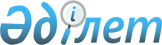 О внесении изменений в решение Сайрамского районного маслихата от 21 декабря 2017 года № 22-149/VІ "О районном бюджете на 2018-2020 годы"Решение Сайрамского районного маслихата Туркестанской области от 13 сентября 2018 года № 31-208/VI. Зарегистрировано Департаментом юстиции Туркестанской области 21 сентября 2018 года № 4734
      В соответствии с пунктом 5 статьи 109 Бюджетного кодекса Республики Казахстан от 4 декабря 2008 года, подпунктом 1) пункта 1 статьи 6 Закона Республики Казахстан от 23 января 2001 года "О местном государственном управлении и самоуправлении в Республике Казахстан" и решением Туркестанского областного маслихата от 28 августа 2018 года № 29/314-VІ "О внесении изменений и дополнения в решение Южно-Казахстанского областного маслихата от 11 декабря 2017 года № 18/209-VІ "Об областном бюджете на 2018-2020 годы", зарегистрировано в Реестре государственной регистрации нормативных правовых актов за № 4717, Сайрамский районный маслихат РЕШИЛ:
      1. Внести в решение Сайрамского районного маслихата от 21 декабря 2017 года № 22-149/VІ "О районном бюджете на 2018-2020 годы" (зарегистрировано в Реестре государственной регистрации нормативных правовых актов за № 4347, опубликовано 5 января 2018 года в газете "Пульс Сайрама" и в эталонном контрольном банке нормативных правовых актов Республики Казахстан в электронном виде 24 января 2018 года) следующие изменения:
      пункт 1 изложить в следующей редакции:
      "1. Утвердить районный бюджет Сайрамского района на 2018-2020 годы, согласно приложениям 1, 2 и 3 соответственно, в том числе на 2018 год в следующих объемах:
      1) доходы – 27 601 570 тысяч тенге, в том числе:
      налоговым поступлениям – 2 548 890 тысяч тенге;
      неналоговым поступлениям – 12 338 тысяч тенге;
      поступлениям от продажи основного капитала – 98 667 тысяч тенге;
      поступлениям трансфертов – 24 941 675 тысяч тенге;
      2) затраты – 27 754 652 тысяч тенге;
      3) чистое бюджетное кредитование – -2 755 тысяч тенге;
      бюджетные кредиты – 3 608 тысяч тенге;
      погашение бюджетных кредитов – 6 363 тысяч тенге;
      4) сальдо по операциям с финансовыми активами – 0;
      приобретение финансовых активов – 0;
      поступление от продажи финансовых активов государства – 0;
      5) дефицит (профицит) бюджета – - 150 327 тысяч тенге;
      6) финансирование дефицита (использование профицита) бюджета – 150 327 тысяч тенге;
      поступление займов – 3 608 тысяч тенге;
      погашение займов – 6 363 тысяч тенге;
      используемые остатки бюджетных средств – 153 082 тысяч тенге.".
      пункт 2 изложить в следующей редакции:
      "2. Установить на 2018 год норматив распределения общей суммы поступлений индивидуального подоходного налога и социального налога:
      индивидуального подоходного налога с доходов, облагаемых у источника выплаты 33,1 процентов в районный бюджет;
      индивидуального подоходного налога с доходов у иностранных граждан, облагаемых у источника выплаты 50 процентов в районный бюджет;
      социального налога 50 процентов в районный бюджет.".
      Приложения 1, 2 к указанному решению изложить в новой редакции согласно приложениям 1, 2 к настоящему решению.
      2. Государственному учреждению "Аппарат Сайрамского районного маслихата" в установленном законодательством Республики Казахстан порядке обеспечить:
      1) государственную регистрацию настоящего решения в территориальном органе юстиции;
      2) в течение десяти календарных дней со дня государственной регистрации настоящего решения маслихата направление его копии в бумажном и электронном виде на казахском и русском языках в Республиканское государственное предприятие на праве хозяйственного ведения "Республиканский центр правовой информации" для официального опубликования и включения в эталонный контрольный банк нормативных правовых актов Республики Казахстан;
      3) в течение десяти календарных дней после государственной регистрации настоящего решения направление его копии на официальное опубликование в периодические печатные издания, распространяемых на территории Сайрамского района;
      4) размещение настоящего решения на интернет-ресурсе Сайрамского районного маслихата после его официального опубликования.
      3. Настоящее решение вводится в действие с 1 января 2018 года. Районный бюджет Сайрамского района на 2018 год Районный бюджет Сайрамского района на 2019 год
					© 2012. РГП на ПХВ «Институт законодательства и правовой информации Республики Казахстан» Министерства юстиции Республики Казахстан
				
      Председатель сессии

      районного маслихата

Н.Ирсалиев

      Временно исполняющий обязанности

      секретаря районного маслихата

М.Есалиев
Приложение 1 к решению
Сайрамского районного
маслихата от 13 сентября
2018 года № 31-208/VІПриложение 1 к решению
Сайрамского районного
маслихата от 21 декабря
2017 года № 22-149/VІ
Категория
Класс Наименование
Подкласс
Категория
Класс Наименование
Подкласс
Категория
Класс Наименование
Подкласс
Категория
Класс Наименование
Подкласс
Категория
Класс Наименование
Подкласс
Сумма, тысяч тенге
1
1
1
2
3
1. Доходы 
27601570
1
Налоговые поступления
2548890
01
Подоходный налог
536063
2
Индивидуальный подоходный налог
536063
03
Социальный налог
662735
1
Социальный налог
662735
04
Hалоги на собственность
1206005
1
Hалоги на имущество
1203522
5
Единый земельный налог
2483
05
Внутренние налоги на товары, работы и услуги
113819
2
Акцизы
46326
3
Поступления за использование природных и других ресурсов
7646
4
Сборы за ведение предпринимательской и профессиональной деятельности
59147
5
Налог на игорный бизнес
700
08
Обязательные платежи, взимаемые за совершение юридически значимых действий и (или) выдачу документов уполномоченными на то государственными органами или должностными лицами
30268
1
Государственная пошлина
30268
2
Неналоговые поступления
12338
01
Доходы от государственной собственности
9801
1
Поступления части чистого дохода государственных предприятий
757
5
Доходы от аренды имущества, находящегося в государственной собственности
9040
7
Вознаграждения по кредитам, выданным из государственного бюджета
4
06
Прочие неналоговые поступления
2537
1
Прочие неналоговые поступления
2537
3
Поступления от продажи основного капитала
98667
03
Продажа земли и нематериальных активов
96454
1
Продажа земли
96454
4
Поступления трансфертов 
24941675
01
Трансферты из нижестоящих органов государственного управления
23176
3
Трансферты из бюджетов городов районного значения, сел, поселков, сельских округов
23176
02
Трансферты из вышестоящих органов государственного управления
24918499
2
Трансферты из областного бюджета
24918499
Функциональная группа
Наименование
Подфункция
Администратор бюджетной программы
Программа
Функциональная группа
Наименование
Подфункция
Администратор бюджетной программы
Программа
Функциональная группа
Наименование
Подфункция
Администратор бюджетной программы
Программа
Функциональная группа
Наименование
Подфункция
Администратор бюджетной программы
Программа
Функциональная группа
Наименование
Подфункция
Администратор бюджетной программы
Программа
Сумма, тысяч тенге
1
1
1
1
2
3
2. Затраты
27754652
01
Государственные услуги общего характера
259430
1
Представительные, исполнительные и другие органы, выполняющие общие функции государственного управления
203676
112
Аппарат маслихата района (города областного значения)
26998
001
Услуги по обеспечению деятельности маслихата района (города областного значения)
26398
003
Капитальные расходы государственных органа
600
122
Аппарат акима района (города областного значения)
176678
001
Услуги по обеспечению деятельности акима района (города областного значения)
135927
003
Капитальные расходы государственных органа
40751
2
Финансовая деятельность
5513
459
Отдел экономики и финансов района (города областного значения)
5513
003
Проведение оценки имущества в целях налогообложения
3547
010
Приватизация, управление коммунальным имуществом, постприватизационная деятельность и регулирование споров, связанных с этим
1966
9
Прочие государственные услуги общего характера
50241
459
Отдел экономики и финансов района (города областного значения)
49741
001
Услуги по реализации государственной политики в области формирования и развития экономической политики, государственного планирования, исполнения бюджета и управления коммунальной собственностью района (города областного значения)
49141
015
Капитальные расходы государственных органа
600
467
Отдел строительства района (города областного значения)
500
040
Развитие объектов государственных органов
500
02
Оборона
105580
1
Военные нужды
31513
122
Аппарат акима района (города областного значения)
31513
005
Мероприятия в рамках исполнения всеобщей воинской обязанности
31513
2
Организация работы по чрезвычайным ситуациям
74067
122
Аппарат акима района (города областного значения)
74067
006
Предупреждение и ликвидация чрезвычайных ситуаций масштаба района (города областного значения)
63582
007
Мероприятия по профилактике и тушению степных пожаров районного (городского) масштаба, а также пожаров в населенных пунктах, в которых не созданы органы государственной противопожарной службы
10485
03
Общественный порядок, безопасность, правовая, судебная, уголовно-исполнительная деятельность
120779
9
Прочие услуги в области общественного порядка и безопасности
120779
485
Отдел пассажирского транспорта и автомобильных дорог района (города областного значения)
120779
021
Обеспечение безопасности дорожного движения в населенных пунктах
120779
04
Образование
17 721 782
1
Дошкольное воспитание и обучение
2 411 871
464
Отдел образования района (города областного значения)
2 411 871
009
Обеспечение деятельности организаций дошкольного воспитания и обучения
93 660
040
Реализация государственного образовательного заказа в дошкольных организациях образования
2 318 211
2
Начальное, основное среднее и общее среднее образование
14 308 354
464
Отдел образования района (города областного значения)
13 587 520
003
Общеобразовательное обучение
13 455 018
006
Дополнительное образование для детей
132502
467
Отдел строительства района (города областного значения)
720834
024
Строительство и реконструкция объектов образования
720834
4
Техническое и профессиональное, послесреднее образование
141621
464
Отдел образования района (города областного значения)
141621
018
Организация профессионального обучения
141621
9
Прочие услуги в области образования
859936
464
Отдел образования района (города областного значения)
859936
001
Услуги по реализации государственной политики на местном уровне в области образования 
37519
005
Приобретение и доставка учебников, учебно-методических комплексов для государственных учреждений образования района (города областного значения)
587636
012
Капитальные расходы государственных органов
600
015
Ежемесячная выплата денежных средств опекунам (попечителям) на содержание ребенка-сироты (детей-сирот), и ребенка (детей), оставшегося без попечения родителей
25981
022
Выплата единовременных денежных средств казахстанским гражданам, усыновившим (удочерившим) ребенка (детей)-сироту и ребенка (детей), оставшегося без попечения родителей
542
067
Капитальные расходы подведомственных государственных учреждений и организаций
207658
06
Социальная помощь и социальное обеспечение
1615590
1
Социальное обеспечение
801368
451
Отдел занятости и социальных программ района (города областного значения)
789932
005
Государственная адресная социальная помощь
789932
464
Отдел образования района (города областного значения)
11436
030
Содержание ребенка (детей), переданного патронатным воспитателям
11436
2
Социальная помощь
740746
451
Отдел занятости и социальных программ района (города областного значения)
701072
002
Программа занятости
267049
004
Оказание социальной помощи на приобретение топлива специалистам здравоохранения, образования, социального обеспечения, культуры, спорта и ветеринарии в сельской местности в соответствии с законодательством Республики Казахстан
43461
006
Жилищная помощь
18020
007
Социальная помощь отдельным категориям нуждающихся граждан по решениям местных представительных органов
74098
010
Материальное обеспечение детей-инвалидов, воспитывающихся и обучающихся на дому
3464
014
Оказание социальной помощи нуждающимся гражданам на дому
115226
017
Обеспечение нуждающихся инвалидов обязательными гигиеническими средствами и предоставление услуг специалистами жестового языка, индивидуальными помощниками в соответствии с индивидуальной программой реабилитации инвалида
98649
023
Обеспечение деятельности центров занятости населения
81105
464
Отдел образования района (города областного значения)
39674
008
Социальная поддержка обучающихся и воспитанников организаций образования очной формы обучения в виде льготного проезда на общественном транспорте (кроме такси) по решению местных представительных органов
39674
9
Прочие услуги в области социальной помощи и социального обеспечения
73476
451
Отдел занятости и социальных программ района (города областного значения)
73476
001
Услуги по реализации государственной политики на местном уровне в области обеспечения занятости и реализации социальных программ для населения
62286
011
Оплата услуг по зачислению, выплате и доставке пособий и других социальных выплат
9914
021
Капитальные расходы государственных органов
1276
07
Жилищно-коммунальное хозяйство
1493873
1
Жилищное хозяйство
320911
467
Отдел строительства района (города областного значения)
155448
003
Строительство и (или) приобретение жилья государственного коммунального жилищного фонда
4294
004
Проектирование, развитие, обустройство и (или) приобретение инженерно-коммуникационной инфраструктуры 
151154
497
Отдел жилищно-коммунального хозяйства района (города областного значения)
165463
001
Услуги по реализации государственной политики на местном уровне в области жилищно коммунального хозяйства
28867
003
Капитальные расходы государственного органа 
5489
004
Изъятие, в том числе путем выкупа земельных участков для государственных надобностей и связанное с этим отчуждение недвижимого имущества
5650
005
Организация сохранения государственного жилищного фонда
1358
033
Проектирование, развитие, обустройство и (или) приобретение инженерно-коммуникационной инфраструктуры 
26592
049
Проведение энергетического аудита многоквартирных жилых домов 
170
113
Целевые текущие трансферты из местных бюджетов
97337
2
Коммунальное хозяйство
1059347
497
Отдел жилищно-коммунального хозяйства района (города областного значения)
1059347
016
Функционирование системы водоснабжения и водоотведения
89869
018
Развитие благоустройства городов и населенных пунктов
78785
058
Развитие системы водоснабжения и водоотведения в сельских населенных пунктах
890693
3
Благоустройство населенных пунктов
113615
497
Отдел жилищно-коммунального хозяйства района (города областного значения)
113615
030
Обеспечение санитарии населенных пунктов
4900
035
Благоустройство и озеленение населенных пунктов
108715
08
Культура, спорт, туризм и информационное пространство
890806
1
Деятельность в области культуры
212808
455
Отдел культуры и развития языков района (города областного значения)
163180
003
Поддержка культурно-досуговой работы
163180
467
Отдел строительства района (города областного значения)
49628
011
Развития обьектов культуры
49628
2
Спорт
438531
465
Отдел физической культуры и спорта района 
351997
001
Услуги по реализации государственной политики на местном уровне в сфере физической культуры и спорта
9958
003
Капитальные расходы государственного органа 
630
005
Развитие массового спорта и национальных видов спорта 
298153
006
Проведение спортивных соревнований на районном (города областного значения) уровне
3925
007
Подготовка и участие членов сборных команд района (города областного значения) по различным видам спорта на областных спортивных соревнованиях
33591
032
Капитальные расходы подведомственных государственных учреждений и организаций
5740
467
Отдел строительства района (города областного значения)
86534
008
Развитие объектов спорта и туризма
86534
3
Информационное пространство
147560
455
Отдел культуры и развития языков района (города областного значения)
114432
006
Функционирование районных (городских) библиотек
103514
007
Развитие государственного языка и других языков народа Казахстана
10918
456
Отдел внутренней политики района (города областного значения)
33128
002
Услуги по проведению государственной информационной политики
33128
9
Прочие услуги по организации культуры, спорта, туризма и информационного пространства
91907
455
Отдел культуры и развития языков района (города областного значения)
34399
001
Услуги по реализации государственной политики на местном уровне в области развития языков и культуры
12752
010
Капитальные расходы государственных органов
600
032
Капитальные расходы подведомственных государственных учреждений и организаций
20847
113
Целевые текущие трансферты из местных бюджетов
200
456
Отдел внутренней политики района (города областного значения)
57508
001
Услуги по реализации государственной политики на местном уровне в области информации, укрепления государственности и формирования социального оптимизма граждан
34208
003
Реализация мероприятий в сфере молодежной политики
22700
006
Капитальные расходы государственных органов
600
09
Топливно-энергетический комплекс и недропользование
1929117
9
Прочие услуги в области топливно-энергетического комплекса и недропользования
1929117
497
Отдел жилищно-коммунального хозяйства района (города областного значения)
1929117
038
Развитие газотранспортной системы
1929117
10
Сельское, водное, лесное, рыбное хозяйство, особо охраняемые природные территории, охрана окружающей среды и животного мира, земельные отношения
300197
1
Сельское хозяйство
257380
462
Отдел сельского хозяйства района (города областного значения)
35917
001
Услуги по реализации государственной политики на местном уровне в сфере сельского хозяйства
30054
006
Капитальные расходы государственных органов
5863
473
Отдел ветеринарии района (города областного значения)
221463
001
Услуги по реализации государственной политики на местном уровне в сфере ветеринарии
27424
003
Капитальные расходы государственных органов
600
006
Организация санитарного убоя больных животных
3274
007
Организация отлова и уничтожения бродячих собак и кошек
5902
008
Возмещение владельцам стоимости изымаемых и уничтожаемых больных животных, продуктов и сырья животного происхождения
18510
009
Проведение ветеринарных мероприятий по энзоотическим болезням животных
31627
011
Проведение противоэпизоотических мероприятий
134126
6
Земельные отношения
35947
463
Отдел земельных отношений района (города областного значения) 
35947
001
Услуги по реализации государственной политики в области регулирования земельных отношений на территории района (города областного значения)
14489
006
Землеустройство, проводимое при установлении границ районов, городов областного значения, районного значения, сельских округов, поселков, сел
20858
007
Капитальные расходы государственных органов
600
9
Прочие услуги в области сельского, водного, лесного, рыбного хозяйства, охраны окружающей среды и земельных отношений
6870
459
Отдел экономики и финансов района (города областного значения)
6870
099
Реализация мер по оказанию социальной поддержки специалистов
6870
11
Промышленность, архитектурная, градостроительная и строительная деятельность
37454
2
Архитектурная, градостроительная и строительная деятельность
37454
467
Отдел строительства района (города областного значения)
22680
001
Услуги по реализации государственной политики на местном уровне в области строительства
22080
017
Капитальные расходы государственных органов
600
468
Отдел архитектуры и градостроительства района (города областного значения)
14774
001
Услуги по реализации государственной политики в области архитектуры и градостроительства на местном уровне
13298
004
Капитальные расходы государственных органов
1476
12
Транспорт и коммуникации
1655744
1
Автомобильный транспорт
1640703
485
Отдел пассажирского транспорта и автомобильных дорог района (города областного значения)
1640703
023
Обеспечение функционирования автомобильных дорог
931672
045
Капитальный и средний ремонт автомобильных дорог районного значения и улиц населенных пунктов
709031
9
Прочие услуги в сфере транспорта и коммуникаций
15041
485
Отдел пассажирского транспорта и автомобильных дорог района (города областного значения)
15041
001
Услуги по реализации государственной политики на местном уровне в области пассажирского транспорта и автомобильных дорог 
14441
003
Капитальные расходы государственных органа
600
13
Прочие
198915
3
Поддержка предпринимательской деятельности и защита конкуренции
23350
469
Отдел предпринимательства района (города областного значения)
23350
001
Услуги по реализации государственной политики на местном уровне в области развития предпринимательства и промышленности 
22750
004
Капитальные расходы государственных органов
600
9
Прочие
175565
459
Отдел экономики и финансов района (города областного значения)
64000
012
Резерв местного исполнительного органа района (города областного значения) 
64000
464
Отдел образования района (города областного значения)
75000
096
Выполнение государственных обязательств по проектам государственно-частного партнерства
75000
465
Отдел физической культуры и спорта района 
36565
096
Выполнение государственных обязательств по проектам государственно-частного партнерства
36565
14
Обслуживание долга
104
1
Обслуживание долга
104
459
Отдел экономики и финансов района (города областного значения)
104
021
Обслуживание долга местных исполнительных органов по выплате вознаграждений и иных платежей по займам из областного бюджета
104
15
Трансферты
1425281
1
Трансферты
1425281
459
Отдел экономики и финансов района (города областного значения)
1425281
006
Возврат неиспользованных (недоиспользованных) целевых трансфертов
7460
024
Целевые текущие трансферты из нижестоящего бюджета на компенсацию потерь вышестоящего бюджета в связи с изменением законодательства
713868
038
Субвенции
703951
054
Возврат сумм неиспользованных (недоиспользованных) целевых трансфертов, выделенных из республиканского бюджета за счет целевого трансферта из Национального фонда Республики Казахстан
2
3. Чистое бюджетное кредитование 
-2 755
Функциональная группа
Подфункция Наименование
Администратор бюджетной программы
Программа
Функциональная группа
Подфункция Наименование
Администратор бюджетной программы
Программа
Функциональная группа
Подфункция Наименование
Администратор бюджетной программы
Программа
Функциональная группа
Подфункция Наименование
Администратор бюджетной программы
Программа
Функциональная группа
Подфункция Наименование
Администратор бюджетной программы
Программа
Сумма, тысяч тенге
Бюджетные кредиты
3 608
10
Сельское, водное, лесное, рыбное хозяйство, особо охраняемые природные территории, охрана окружающей среды и животного мира, земельные отношения
3 608
1
Сельское хозяйство
3 608
459
Отдел экономики и финансов района (города областного значения)
3 608
018
Бюджетные кредиты для реализации мер социальной поддержки специалистов
3 608
Категория Наименование
Класс
Подкласс
Категория Наименование
Класс
Подкласс
Категория Наименование
Класс
Подкласс
Категория Наименование
Класс
Подкласс
Категория Наименование
Класс
Подкласс
Сумма, тысяч тенге
Погашение бюджетных кредитов
6363
5
Погашение бюджетных кредитов
6363
01
Погашение бюджетных кредитов
6363
1
Погашение бюджетных кредитов, выданных из государственного бюджета
6363
4. Сальдо по операциям с финансовыми активами
0
Функциональная группа
Подфункция Наименование
Администратор бюджетной программы Программа
Функциональная группа
Подфункция Наименование
Администратор бюджетной программы Программа
Функциональная группа
Подфункция Наименование
Администратор бюджетной программы Программа
Функциональная группа
Подфункция Наименование
Администратор бюджетной программы Программа
Функциональная группа
Подфункция Наименование
Администратор бюджетной программы Программа
Сумма, тысяч тенге
Приобретение финансовых активов
0
Категория Наименование
Класс
Подкласс
Категория Наименование
Класс
Подкласс
Категория Наименование
Класс
Подкласс
Категория Наименование
Класс
Подкласс
Категория Наименование
Класс
Подкласс
Сумма, тысяч тенге
6
Поступление от продажи финансовых активов государства 
0
01
Поступление от продажи финансовых активов государства 
0
1
Поступления от продажи финансовых активов внутри страны
0
5. Дефицит (профицит) бюджета
-150327
6. Финансирование дефицита (использование профицита) бюджета 
150327
Категория Наименование
Класс
Категория Наименование
Класс
Категория Наименование
Класс
Категория Наименование
Класс
Категория Наименование
Класс
Сумма, тысяч тенге
Подкласс
Подкласс
Подкласс
Подкласс
Подкласс
7
Поступления займов
3608
01
Внутренние государственные займы
3608
2
Договоры займа
3608
Функциональная группа
Подфункция Наименование
Администратор бюджетной программы
Программа
Функциональная группа
Подфункция Наименование
Администратор бюджетной программы
Программа
Функциональная группа
Подфункция Наименование
Администратор бюджетной программы
Программа
Функциональная группа
Подфункция Наименование
Администратор бюджетной программы
Программа
Функциональная группа
Подфункция Наименование
Администратор бюджетной программы
Программа
Сумма, тысяч тенге
16
Погашение займов
6363
1
Погашение займов
6363
459
Отдел экономики и финансов района (города областного значения)
6363
005
Погашение долга местного исполнительного органа перед вышестоящим бюджетом
6363
Категория Наименование
Класс
Подкласс
Категория Наименование
Класс
Подкласс
Категория Наименование
Класс
Подкласс
Категория Наименование
Класс
Подкласс
Категория Наименование
Класс
Подкласс
Сумма, тысяч тенге
8
Используемые остатки бюджетных средств
153082
01
Используемые остатки бюджетных средств
153082
1
Используемые остатки бюджетных средств
153082Приложение 2 к решению
Сайрамского районного
маслихата от 13 сентября
2018 года № 31-208/VІПриложение 2 к решению
Сайрамского районного
маслихата от 21 декабря
2017 года № 22-149/VІ
Категория
Класс Наименование
Подкласс
Категория
Класс Наименование
Подкласс
Категория
Класс Наименование
Подкласс
Категория
Класс Наименование
Подкласс
Категория
Класс Наименование
Подкласс
Сумма, тысяч тенге
1
1
1
2
3
1. Доходы 
29146316
1
Налоговые поступления
2918272
01
Подоходный налог
807734
2
Индивидуальный подоходный налог
807734
03
Социальный налог
647884
1
Социальный налог
647884
04
Hалоги на собственность
1290426
1
Hалоги на имущество
1287769
5
Единый земельный налог
2657
05
Внутренние налоги на товары, работы и услуги
128265
2
Акцизы
49569
3
Поступления за использование природных и других ресурсов
8181
4
Сборы за ведение предпринимательской и профессиональной деятельности
70050
5
Налог на игорный бизнес
465
08
Обязательные платежи, взимаемые за совершение юридически значимых действий и (или) выдачу документов уполномоченными на то государственными органами или должностными лицами
43963
1
Государственная пошлина
43963
2
Неналоговые поступления
20231
01
Доходы от государственной собственности
10914
1
Поступления части чистого дохода государственных предприятий
1348
5
Доходы от аренды имущества, находящегося в государственной собственности
9561
7
Вознаграждения по кредитам, выданным из государственного бюджета
5
06
Прочие неналоговые поступления
9317
1
Прочие неналоговые поступления
9317
3
Поступления от продажи основного капитала
10000
03
Продажа земли и нематериальных активов
10000
1
Продажа земли
10000
4
Поступления трансфертов 
26197813
02
Трансферты из вышестоящих органов государственного управления
26 197 813
2
Трансферты из областного бюджета
26 197 813
Функциональная группа
Наименование
Подфункция
Администратор бюджетной программы
Программа
Функциональная группа
Наименование
Подфункция
Администратор бюджетной программы
Программа
Функциональная группа
Наименование
Подфункция
Администратор бюджетной программы
Программа
Функциональная группа
Наименование
Подфункция
Администратор бюджетной программы
Программа
Функциональная группа
Наименование
Подфункция
Администратор бюджетной программы
Программа
Сумма, тысяч тенге
1
1
1
1
2
3
2. Затраты
29146316
01
Государственные услуги общего характера
207989
1
Представительные, исполнительные и другие органы, выполняющие общие функции государственного управления
156036
112
Аппарат маслихата района (города областного значения)
24890
001
Услуги по обеспечению деятельности маслихата района (города областного значения)
24260
003
Капитальные расходы государственных органа
630
122
Аппарат акима района (города областного значения)
131146
001
Услуги по обеспечению деятельности акима района (города областного значения)
130516
003
Капитальные расходы государственных органа
630
2
Финансовая деятельность
2102
459
Отдел экономики и финансов района (города областного значения)
2102
010
Приватизация, управление коммунальным имуществом, постприватизационная деятельность и регулирование споров, связанных с этим
2102
9
Прочие государственные услуги общего характера
49851
459
Отдел экономики и финансов района (города областного значения)
49851
001
Услуги по реализации государственной политики в области формирования и развития экономической политики, государственного планирования, исполнения бюджета и управления коммунальной собственностью района (города областного значения)
49221
015
Капитальные расходы государственных органа
630
02
Оборона
66013
1
Военные нужды
33899
122
Аппарат акима района (города областного значения)
33899
005
Мероприятия в рамках исполнения всеобщей воинской обязанности
33899
2
Организация работы по чрезвычайным ситуациям
32114
122
Аппарат акима района (города областного значения)
32114
006
Предупреждение и ликвидация чрезвычайных ситуаций масштаба района (города областного значения)
14516
007
Мероприятия по профилактике и тушению степных пожаров районного (городского) масштаба, а также пожаров в населенных пунктах, в которых не созданы органы государственной противопожарной службы
17598
03
Общественный порядок, безопасность, правовая, судебная, уголовно-исполнительная деятельность
67547
9
Прочие услуги в области общественного порядка и безопасности
67547
485
Отдел пассажирского транспорта и автомобильных дорог района (города областного значения)
67547
021
Обеспечение безопасности дорожного движения в населенных пунктах
67547
04
Образование
20 601 307
1
Дошкольное воспитание и обучение
3 399 333
464
Отдел образования района (города областного значения)
3 399 333
009
Обеспечение деятельности организаций дошкольного воспитания и обучения
100 360
040
Реализация государственного образовательного заказа в дошкольных организациях образования
3 298 973
2
Начальное, основное среднее и общее среднее образование
15 778 378
464
Отдел образования района (города областного значения)
13 417 378
003
Общеобразовательное обучение
13 301 277
006
Дополнительное образование для детей
116101
467
Отдел строительства района (города областного значения)
2361000
024
Строительство и реконструкция объектов образования
2361000
4
Техническое и профессиональное, послесреднее образование
144754
464
Отдел образования района (города областного значения)
144754
018
Организация профессионального обучения
144754
9
Прочие услуги в области образования
1278842
464
Отдел образования района (города областного значения)
1278842
001
Услуги по реализации государственной политики на местном уровне в области образования 
20927
005
Приобретение и доставка учебников, учебно-методических комплексов для государственных учреждений образования района (города областного значения)
501247
012
Капитальные расходы государственных органов
630
015
Ежемесячная выплата денежных средств опекунам (попечителям) на содержание ребенка-сироты (детей-сирот), и ребенка (детей), оставшегося без попечения родителей
27280
022
Выплата единовременных денежных средств казахстанским гражданам, усыновившим (удочерившим) ребенка (детей)-сироту и ребенка (детей), оставшегося без попечения родителей
569
067
Капитальные расходы подведомственных государственных учреждений и организаций
728189
06
Социальная помощь и социальное обеспечение
890887
1
Социальное обеспечение
363568
451
Отдел занятости и социальных программ района (города областного значения)
351561
005
Государственная адресная социальная помощь
351561
464
Отдел образования района (города областного значения)
12007
030
Содержание ребенка (детей), переданного патронатным воспитателям
12007
2
Социальная помощь
454207
451
Отдел занятости и социальных программ района (города областного значения)
423571
002
Программа занятости
33782
004
Оказание социальной помощи на приобретение топлива специалистам здравоохранения, образования, социального обеспечения, культуры, спорта и ветеринарии в сельской местности в соответствии с законодательством Республики Казахстан
45634
006
Жилищная помощь
18921
007
Социальная помощь отдельным категориям нуждающихся граждан по решениям местных представительных органов
70708
010
Материальное обеспечение детей-инвалидов, воспитывающихся и обучающихся на дому
3637
014
Оказание социальной помощи нуждающимся гражданам на дому
123090
017
Обеспечение нуждающихся инвалидов обязательными гигиеническими средствами и предоставление услуг специалистами жестового языка, индивидуальными помощниками в соответствии с индивидуальной программой реабилитации инвалида
56487
023
Обеспечение деятельности центров занятости населения
71312
464
Отдел образования района (города областного значения)
30636
008
Социальная поддержка обучающихся и воспитанников организаций образования очной формы обучения в виде льготного проезда на общественном транспорте (кроме такси) по решению местных представительных органов
30636
9
Прочие услуги в области социальной помощи и социального обеспечения
73112
451
Отдел занятости и социальных программ района (города областного значения)
73112
001
Услуги по реализации государственной политики на местном уровне в области обеспечения занятости и реализации социальных программ для населения
67533
011
Оплата услуг по зачислению, выплате и доставке пособий и других социальных выплат
4950
021
Капитальные расходы государственных органов
629
07
Жилищно-коммунальное хозяйство
2933302
1
Жилищное хозяйство
913183
467
Отдел строительства района (города областного значения)
764492
004
Проектирование, развитие, обустройство и (или) приобретение инженерно-коммуникационной инфраструктуры 
764492
497
Отдел жилищно-коммунального хозяйства района (города областного значения)
148691
001
Услуги по реализации государственной политики на местном уровне в области жилищно коммунального хозяйства
28061
003
Капитальные расходы государственного органа 
630
033
Проектирование, развитие, обустройство и (или) приобретение инженерно-коммуникационной инфраструктуры 
120000
2
Коммунальное хозяйство
1956266
497
Отдел жилищно-коммунального хозяйства района (города областного значения)
1956266
016
Функционирование системы водоснабжения и водоотведения
15415
018
Развитие благоустройства городов и населенных пунктов
307541
058
Развитие системы водоснабжения и водоотведения в сельских населенных пунктах
1633310
3
Благоустройство населенных пунктов
63853
497
Отдел жилищно-коммунального хозяйства района (города областного значения)
63853
035
Благоустройство и озеленение населенных пунктов
63853
08
Культура, спорт, туризм и информационное пространство
672201
1
Деятельность в области культуры
137635
455
Отдел культуры и развития языков района (города областного значения)
137635
003
Поддержка культурно-досуговой работы
137635
2
Спорт
344213
465
Отдел физической культуры и спорта района 
294213
001
Услуги по реализации государственной политики на местном уровне в сфере физической культуры и спорта
10207
003
Капитальные расходы государственного органа 
662
005
Развитие массового спорта и национальных видов спорта 
254373
006
Проведение спортивных соревнований на районном (города областного значения) уровне
4200
007
Подготовка и участие членов сборных команд района (города областного значения) по различным видам спорта на областных спортивных соревнованиях
24771
467
Отдел строительства района (города областного значения)
50000
008
Развитие объектов спорта и туризма
50000
3
Информационное пространство
125220
455
Отдел культуры и развития языков района (города областного значения)
97157
006
Функционирование районных (городских) библиотек
86338
007
Развитие государственного языка и других языков народа Казахстана
10819
456
Отдел внутренней политики района (города областного значения)
28063
002
Услуги по проведению государственной информационной политики
28063
9
Прочие услуги по организации культуры, спорта, туризма и информационного пространства
65133
455
Отдел культуры и развития языков района (города областного значения)
13279
001
Услуги по реализации государственной политики на местном уровне в области развития языков и культуры
12649
010
Капитальные расходы государственных органов
630
456
Отдел внутренней политики района (города областного значения)
51854
001
Услуги по реализации государственной политики на местном уровне в области информации, укрепления государственности и формирования социального оптимизма граждан
30797
003
Реализация мероприятий в сфере молодежной политики
20427
006
Капитальные расходы государственных органов
630
09
Топливно-энергетический комплекс и недропользование
1962962
9
Прочие услуги в области топливно-энергетического комплекса и недропользования
1962962
497
Отдел жилищно-коммунального хозяйства района (города областного значения)
1962962
038
Развитие газотранспортной системы
1962962
10
Сельское, водное, лесное, рыбное хозяйство, особо охраняемые природные территории, охрана окружающей среды и животного мира, земельные отношения
274891
1
Сельское хозяйство
251118
462
Отдел сельского хозяйства района (города областного значения)
29435
001
Услуги по реализации государственной политики на местном уровне в сфере сельского хозяйства
28805
006
Капитальные расходы государственных органов
630
473
Отдел ветеринарии района (города областного значения)
221683
001
Услуги по реализации государственной политики на местном уровне в сфере ветеринарии
29400
003
Капитальные расходы государственных органов
630
006
Организация санитарного убоя больных животных
3438
007
Организация отлова и уничтожения бродячих собак и кошек
6197
008
Возмещение владельцам стоимости изымаемых и уничтожаемых больных животных, продуктов и сырья животного происхождения
13930
009
Проведение ветеринарных мероприятий по энзоотическим болезням животных
33209
011
Проведение противоэпизоотических мероприятий
134879
6
Земельные отношения
14410
463
Отдел земельных отношений района (города областного значения) 
14410
001
Услуги по реализации государственной политики в области регулирования земельных отношений на территории района (города областного значения)
13780
007
Капитальные расходы государственных органов
630
9
Прочие услуги в области сельского, водного, лесного, рыбного хозяйства, охраны окружающей среды и земельных отношений
9363
459
Отдел экономики и финансов района (города областного значения)
9363
099
Реализация мер по оказанию социальной поддержки специалистов
9363
11
Промышленность, архитектурная, градостроительная и строительная деятельность
37877
2
Архитектурная, градостроительная и строительная деятельность
37877
467
Отдел строительства района (города областного значения)
22804
001
Услуги по реализации государственной политики на местном уровне в области строительства
22174
017
Капитальные расходы государственных органов
630
468
Отдел архитектуры и градостроительства района (города областного значения)
15073
001
Услуги по реализации государственной политики в области архитектуры и градостроительства на местном уровне
14443
004
Капитальные расходы государственных органов
630
12
Транспорт и коммуникации
624131
1
Автомобильный транспорт
608040
485
Отдел пассажирского транспорта и автомобильных дорог района (города областного значения)
608040
023
Обеспечение функционирования автомобильных дорог
400000
045
Капитальный и средний ремонт автомобильных дорог районного значения и улиц населенных пунктов
208040
9
Прочие услуги в сфере транспорта и коммуникаций
16091
485
Отдел пассажирского транспорта и автомобильных дорог района (города областного значения)
16091
001
Услуги по реализации государственной политики на местном уровне в области пассажирского транспорта и автомобильных дорог 
15461
003
Капитальные расходы государственных органа
630
13
Прочие
85256
3
Поддержка предпринимательской деятельности и защита конкуренции
18256
469
Отдел предпринимательства района (города областного значения)
18256
001
Услуги по реализации государственной политики на местном уровне в области развития предпринимательства и промышленности 
17626
004
Капитальные расходы государственных органов
630
9
Прочие
67000
459
Отдел экономики и финансов района (города областного значения)
67000
012
Резерв местного исполнительного органа района (города областного значения) 
67000
14
Обслуживание долга
111
1
Обслуживание долга
111
459
Отдел экономики и финансов района (города областного значения)
111
021
Обслуживание долга местных исполнительных органов по выплате вознаграждений и иных платежей по займам из областного бюджета
111
15
Трансферты
721842
1
Трансферты
721842
459
Отдел экономики и финансов района (города областного значения)
721842
038
Субвенции
721842
3. Чистое бюджетное кредитование 
0
Функциональная группа
Подфункция Наименование
Администратор бюджетной программы
Программа
Функциональная группа
Подфункция Наименование
Администратор бюджетной программы
Программа
Функциональная группа
Подфункция Наименование
Администратор бюджетной программы
Программа
Функциональная группа
Подфункция Наименование
Администратор бюджетной программы
Программа
Функциональная группа
Подфункция Наименование
Администратор бюджетной программы
Программа
Сумма, тысяч тенге
Бюджетные кредиты
0
10
Сельское, водное, лесное, рыбное хозяйство, особо охраняемые природные территории, охрана окружающей среды и животного мира, земельные отношения
0
1
Сельское хозяйство
0
477
Отдел сельского хозяйства и земельных отношений района (города областного значения) 
0
004
Бюджетные кредиты для реализации мер социальной поддержки специалистов
0
Категория Наименование
Класс
Подкласс
Категория Наименование
Класс
Подкласс
Категория Наименование
Класс
Подкласс
Категория Наименование
Класс
Подкласс
Категория Наименование
Класс
Подкласс
Сумма, тысяч тенге
Погашение бюджетных кредитов
0
5
Погашение бюджетных кредитов
0
01
Погашение бюджетных кредитов
0
1
Погашение бюджетных кредитов, выданных из государственного бюджета
0
4. Сальдо по операциям с финансовыми активами
0
Функциональная группа
Подфункция Наименование
Администратор бюджетной программы
Программа
Функциональная группа
Подфункция Наименование
Администратор бюджетной программы
Программа
Функциональная группа
Подфункция Наименование
Администратор бюджетной программы
Программа
Функциональная группа
Подфункция Наименование
Администратор бюджетной программы
Программа
Функциональная группа
Подфункция Наименование
Администратор бюджетной программы
Программа
Сумма, тысяч тенге
Приобретение финансовых активов
0
Категория Наименование
Класс
Подкласс
Категория Наименование
Класс
Подкласс
Категория Наименование
Класс
Подкласс
Категория Наименование
Класс
Подкласс
Категория Наименование
Класс
Подкласс
Сумма, тысяч тенге
6
Поступление от продажи финансовых активов государства 
0
01
Поступление от продажи финансовых активов государства 
0
1
Поступления от продажи финансовых активов внутри страны
0
5. Дефицит (профицит) бюджета
0
6. Финансирование дефицита (использование профицита) бюджета 
0
Категория Наименование
Класс
Подкласс
Категория Наименование
Класс
Подкласс
Категория Наименование
Класс
Подкласс
Категория Наименование
Класс
Подкласс
Категория Наименование
Класс
Подкласс
Сумма, тысяч тенге
7
Поступления займов
0
01
Внутренние государственные займы
0
2
Договоры займа
0
Функциональная группа
Подфункция Наименование
Администратор бюджетной программы
Программа
Функциональная группа
Подфункция Наименование
Администратор бюджетной программы
Программа
Функциональная группа
Подфункция Наименование
Администратор бюджетной программы
Программа
Функциональная группа
Подфункция Наименование
Администратор бюджетной программы
Программа
Функциональная группа
Подфункция Наименование
Администратор бюджетной программы
Программа
Сумма, тысяч тенге
16
Погашение займов
0
1
Погашение займов
0
459
Отдел экономики и финансов района (города областного значения)
0
005
Погашение долга местного исполнительного органа перед вышестоящим бюджетом
0
Категория Наименование
Класс
Подкласс
Категория Наименование
Класс
Подкласс
Категория Наименование
Класс
Подкласс
Категория Наименование
Класс
Подкласс
Категория Наименование
Класс
Подкласс
Сумма, тысяч тенге
8
Используемые остатки бюджетных средств
0
01
Используемые остатки бюджетных средств
0
1
Используемые остатки бюджетных средств
0